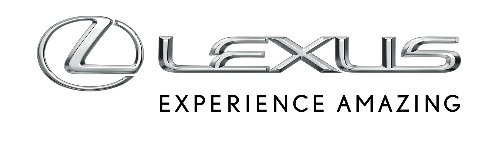 23 KWIETNIA 2019LEXUS ZDOBYŁ AŻ 7 NAGRÓD W RANKINGU AUTO EXPRESS DRIVER POWER 2019Lexus otrzymał 7 nagród w największym badaniu satysfakcji użytkowników nowych samochodów w Wielkiej BrytaniiLexus RC zdobył tytuł najlepszego samochodu sportowego, a także nagrody za niezawodność i za jakość wykonaniaLexus RX najlepszym dużym SUV-em klasy premium, nagrodzonym również za najlepsze wnętrze i za poziom komfortuLexus IS najlepszym samochodem klasy średniej i drugim najlepszym nowym modelem na rynkuLexus GS zajął pierwsze miejsce w segmencie samochodów klasy wyższej średniejLexus zdobył w tym roku wyjątkowo wysoką liczbę nagród w rankingu Auto Express Driver Power 2019, największym badaniu satysfakcji z posiadanego samochodu w Wielkiej Brytanii. Tak wiele wyróżnień potwierdza atrakcyjność samoładujących się hybryd Lexusa z punktu widzenia ich właścicieli. Lexus RX już po raz trzeci z rzędu zdobył najwyższą nagrodę w kategorii dużych SUV-ów klasy premium. Model ten został uznany przez brytyjskich posiadaczy za najlepszy także w kategorii wnętrza oraz poziomu komfortu. Coupe RC zajęło pierwsze miejsce w kategorii sportowych samochodów, a także pod względem niezawodności i jakości wykonania. Sedan IS to według brytyjskich kierowców najlepszy samochód klasy średniej oraz drugi najlepszy nowy model tego roku. Kolejnym nagrodzonym modelem jest Lexus GS, który w rankingu Auto Express zajmuje pierwsze miejsce w segmencie wyższej klasy średniej.Badanie Driver Power portalu Auto Express jest oparte na doświadczeniu tysięcy właścicieli samochodów w Wielkiej Brytanii, którzy odpowiedzieli na wiele szczegółowych pytań dotyczących jakości, niezawodności oraz osiągów i jakości prowadzenia swoich samochodów. Ankieta obejmuje także takie zagadnienia jak jakość obsługi w salonach oraz w autoryzowanych serwisach. Analitycy magazynu Auto Express koncentrują się na nowych, maksymalnie dwuletnich autach, dlatego wyniki raportu są wskazówką przede wszystkim dla nabywców samochodów na rynku pierwotnym. „W tym roku po raz kolejny Lexus uzyskał wyjątkowo dobre wyniki w naszym corocznym badaniu” – skomentował Steve Fowler, redaktor naczelny magazynu Auto Express. – „To dowód, że marka ta rozumie oczekiwania swoich klientów i potrafi na nie odpowiedzieć.  Nagrody za komfort wnętrza oraz niezawodność i jakość wykonania nie były dla nas zaskoczeniem, biorąc pod uwagę, że Lexus od lat cieszy się bardzo wysoką renomą w tych dziedzinach”.„Nagrody w badaniu Driver Power są dla nas bardzo cenne. Jesteśmy wdzięczni naszym klientom za ogromne uznanie, jakie okazali produkowanym przez nas samochodom” – powiedział Ewan Shepherd, dyrektor marki Lexus w Wielkiej Brytanii. – „Lexus od początku koncentruje się na dostarczaniu swoim klientom obsługi na najwyższym poziomie, zarówno pod względem standardów witania i traktowania osób odwiedzających nasze salony zgodnie z zasadami Omotenashi, jak i pod względem wysokiej jakości i świetnych właściwości jezdnych samochodów, które produkujemy. Nagrody magazynu Auto Express stanowią potwierdzenie, że nasze podejście się sprawdza”.